Date de session : ………/………/………    9h00  ou   13h30    (à remplir par le centre d’examen)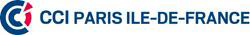 TEF Canada / TEF Québec (TEFAQ)Compréhensions et expressions écrites et orales (épreuves indissociables)Attestation dématérialisée250€ Objectif TEF Canada           Objectif TEFAQETAT CIVILETAT CIVILETAT CIVILETAT CIVILETAT CIVILETAT CIVIL Numéro de passeport ou titre de séjour** : __________________________________________________ Madame		          Monsieur                       Non-binaireNom* : _________________________________               Nom de jeune fille* : _________________________ Prénom* : ________________________________________________________________________________ Date de naissance* : ________________________________________________________________________     Pays de nationalité** : ______________________________________________________________________Langue maternelle** : ______________________________________________________________________ Numéro de passeport ou titre de séjour** : __________________________________________________ Madame		          Monsieur                       Non-binaireNom* : _________________________________               Nom de jeune fille* : _________________________ Prénom* : ________________________________________________________________________________ Date de naissance* : ________________________________________________________________________     Pays de nationalité** : ______________________________________________________________________Langue maternelle** : ______________________________________________________________________ Numéro de passeport ou titre de séjour** : __________________________________________________ Madame		          Monsieur                       Non-binaireNom* : _________________________________               Nom de jeune fille* : _________________________ Prénom* : ________________________________________________________________________________ Date de naissance* : ________________________________________________________________________     Pays de nationalité** : ______________________________________________________________________Langue maternelle** : ______________________________________________________________________ Numéro de passeport ou titre de séjour** : __________________________________________________ Madame		          Monsieur                       Non-binaireNom* : _________________________________               Nom de jeune fille* : _________________________ Prénom* : ________________________________________________________________________________ Date de naissance* : ________________________________________________________________________     Pays de nationalité** : ______________________________________________________________________Langue maternelle** : ______________________________________________________________________ Numéro de passeport ou titre de séjour** : __________________________________________________ Madame		          Monsieur                       Non-binaireNom* : _________________________________               Nom de jeune fille* : _________________________ Prénom* : ________________________________________________________________________________ Date de naissance* : ________________________________________________________________________     Pays de nationalité** : ______________________________________________________________________Langue maternelle** : ______________________________________________________________________ Numéro de passeport ou titre de séjour** : __________________________________________________ Madame		          Monsieur                       Non-binaireNom* : _________________________________               Nom de jeune fille* : _________________________ Prénom* : ________________________________________________________________________________ Date de naissance* : ________________________________________________________________________     Pays de nationalité** : ______________________________________________________________________Langue maternelle** : ______________________________________________________________________Adresse : _________________________________________________________________________________Code postal : ___________        Ville : __________________________________________________________Téléphone** : __________________________  Email**: ___________________________________________  Adresse : _________________________________________________________________________________Code postal : ___________        Ville : __________________________________________________________Téléphone** : __________________________  Email**: ___________________________________________  Adresse : _________________________________________________________________________________Code postal : ___________        Ville : __________________________________________________________Téléphone** : __________________________  Email**: ___________________________________________  Adresse : _________________________________________________________________________________Code postal : ___________        Ville : __________________________________________________________Téléphone** : __________________________  Email**: ___________________________________________  Adresse : _________________________________________________________________________________Code postal : ___________        Ville : __________________________________________________________Téléphone** : __________________________  Email**: ___________________________________________  Adresse : _________________________________________________________________________________Code postal : ___________        Ville : __________________________________________________________Téléphone** : __________________________  Email**: ___________________________________________  Montant de l’inscription: ___________  Virement bancaire***        Chèque           Espèces      Montant de l’inscription: ___________  Virement bancaire***        Chèque           Espèces      Montant de l’inscription: ___________  Virement bancaire***        Chèque           Espèces      Montant de l’inscription: ___________  Virement bancaire***        Chèque           Espèces      Montant de l’inscription: ___________  Virement bancaire***        Chèque           Espèces      Montant de l’inscription: ___________  Virement bancaire***        Chèque           Espèces      Je certifie avoir pris connaissance des modalités d'inscription sur le présent formulaire d'inscription et déclare les accepter.Je confirme que ma situation ne nécessite pas d’aménagement particulier des conditions de passation du TEF Canada ou TEFAQ.✓J'ai bien compris que je devais être en mesure de lire des propositions formulées par écrit pour répondre aux questions du test.✓J'accepte l'enregistrement audio de l'épreuve d'expression orale pour contre-évaluation par la CCI Paris Ile-de-France et j’accepte d’être pris(e) en photo le jour du test.✓Je m'engage à prendre connaissance du manuel du candidat (disponible sur le site https://www.lefrancaisdesaffaires.fr) avant le jour du test.✓J'accepte les conditions décrites dans le manuel du candidat.✓Je m’engage à respecter un délai de carence de 30 jours entre deux passations.✓Je certifie sur l'honneur l'exactitude des renseignements fournis.Pour être complet, votre dossier doit comporter : le formulaire d'inscription complété lisiblement + le paiement et doit être envoyé par courrier, e-mail ou déposé auprès du centre agréé. A réception, vous recevrez votre convocation au test par email.Les heures de convocation doivent être respectées sous risque d'invalidation de votre test. Les dates des épreuves orales ou écrites ne sont pas modifiables.En cas de maladie du candidat(e) ou empêchement professionnel, il vous sera demandé de fournir un certificat médical ou attestation de l’employeur afin de reporter vos droits d'inscription à une session ultérieure (demande à faire auprès de la CCI Paris IDF).A _________________________________                  Le (date) ________________________________________Signature** :Je certifie avoir pris connaissance des modalités d'inscription sur le présent formulaire d'inscription et déclare les accepter.Je confirme que ma situation ne nécessite pas d’aménagement particulier des conditions de passation du TEF Canada ou TEFAQ.✓J'ai bien compris que je devais être en mesure de lire des propositions formulées par écrit pour répondre aux questions du test.✓J'accepte l'enregistrement audio de l'épreuve d'expression orale pour contre-évaluation par la CCI Paris Ile-de-France et j’accepte d’être pris(e) en photo le jour du test.✓Je m'engage à prendre connaissance du manuel du candidat (disponible sur le site https://www.lefrancaisdesaffaires.fr) avant le jour du test.✓J'accepte les conditions décrites dans le manuel du candidat.✓Je m’engage à respecter un délai de carence de 30 jours entre deux passations.✓Je certifie sur l'honneur l'exactitude des renseignements fournis.Pour être complet, votre dossier doit comporter : le formulaire d'inscription complété lisiblement + le paiement et doit être envoyé par courrier, e-mail ou déposé auprès du centre agréé. A réception, vous recevrez votre convocation au test par email.Les heures de convocation doivent être respectées sous risque d'invalidation de votre test. Les dates des épreuves orales ou écrites ne sont pas modifiables.En cas de maladie du candidat(e) ou empêchement professionnel, il vous sera demandé de fournir un certificat médical ou attestation de l’employeur afin de reporter vos droits d'inscription à une session ultérieure (demande à faire auprès de la CCI Paris IDF).A _________________________________                  Le (date) ________________________________________Signature** :Je certifie avoir pris connaissance des modalités d'inscription sur le présent formulaire d'inscription et déclare les accepter.Je confirme que ma situation ne nécessite pas d’aménagement particulier des conditions de passation du TEF Canada ou TEFAQ.✓J'ai bien compris que je devais être en mesure de lire des propositions formulées par écrit pour répondre aux questions du test.✓J'accepte l'enregistrement audio de l'épreuve d'expression orale pour contre-évaluation par la CCI Paris Ile-de-France et j’accepte d’être pris(e) en photo le jour du test.✓Je m'engage à prendre connaissance du manuel du candidat (disponible sur le site https://www.lefrancaisdesaffaires.fr) avant le jour du test.✓J'accepte les conditions décrites dans le manuel du candidat.✓Je m’engage à respecter un délai de carence de 30 jours entre deux passations.✓Je certifie sur l'honneur l'exactitude des renseignements fournis.Pour être complet, votre dossier doit comporter : le formulaire d'inscription complété lisiblement + le paiement et doit être envoyé par courrier, e-mail ou déposé auprès du centre agréé. A réception, vous recevrez votre convocation au test par email.Les heures de convocation doivent être respectées sous risque d'invalidation de votre test. Les dates des épreuves orales ou écrites ne sont pas modifiables.En cas de maladie du candidat(e) ou empêchement professionnel, il vous sera demandé de fournir un certificat médical ou attestation de l’employeur afin de reporter vos droits d'inscription à une session ultérieure (demande à faire auprès de la CCI Paris IDF).A _________________________________                  Le (date) ________________________________________Signature** :Je certifie avoir pris connaissance des modalités d'inscription sur le présent formulaire d'inscription et déclare les accepter.Je confirme que ma situation ne nécessite pas d’aménagement particulier des conditions de passation du TEF Canada ou TEFAQ.✓J'ai bien compris que je devais être en mesure de lire des propositions formulées par écrit pour répondre aux questions du test.✓J'accepte l'enregistrement audio de l'épreuve d'expression orale pour contre-évaluation par la CCI Paris Ile-de-France et j’accepte d’être pris(e) en photo le jour du test.✓Je m'engage à prendre connaissance du manuel du candidat (disponible sur le site https://www.lefrancaisdesaffaires.fr) avant le jour du test.✓J'accepte les conditions décrites dans le manuel du candidat.✓Je m’engage à respecter un délai de carence de 30 jours entre deux passations.✓Je certifie sur l'honneur l'exactitude des renseignements fournis.Pour être complet, votre dossier doit comporter : le formulaire d'inscription complété lisiblement + le paiement et doit être envoyé par courrier, e-mail ou déposé auprès du centre agréé. A réception, vous recevrez votre convocation au test par email.Les heures de convocation doivent être respectées sous risque d'invalidation de votre test. Les dates des épreuves orales ou écrites ne sont pas modifiables.En cas de maladie du candidat(e) ou empêchement professionnel, il vous sera demandé de fournir un certificat médical ou attestation de l’employeur afin de reporter vos droits d'inscription à une session ultérieure (demande à faire auprès de la CCI Paris IDF).A _________________________________                  Le (date) ________________________________________Signature** :Je certifie avoir pris connaissance des modalités d'inscription sur le présent formulaire d'inscription et déclare les accepter.Je confirme que ma situation ne nécessite pas d’aménagement particulier des conditions de passation du TEF Canada ou TEFAQ.✓J'ai bien compris que je devais être en mesure de lire des propositions formulées par écrit pour répondre aux questions du test.✓J'accepte l'enregistrement audio de l'épreuve d'expression orale pour contre-évaluation par la CCI Paris Ile-de-France et j’accepte d’être pris(e) en photo le jour du test.✓Je m'engage à prendre connaissance du manuel du candidat (disponible sur le site https://www.lefrancaisdesaffaires.fr) avant le jour du test.✓J'accepte les conditions décrites dans le manuel du candidat.✓Je m’engage à respecter un délai de carence de 30 jours entre deux passations.✓Je certifie sur l'honneur l'exactitude des renseignements fournis.Pour être complet, votre dossier doit comporter : le formulaire d'inscription complété lisiblement + le paiement et doit être envoyé par courrier, e-mail ou déposé auprès du centre agréé. A réception, vous recevrez votre convocation au test par email.Les heures de convocation doivent être respectées sous risque d'invalidation de votre test. Les dates des épreuves orales ou écrites ne sont pas modifiables.En cas de maladie du candidat(e) ou empêchement professionnel, il vous sera demandé de fournir un certificat médical ou attestation de l’employeur afin de reporter vos droits d'inscription à une session ultérieure (demande à faire auprès de la CCI Paris IDF).A _________________________________                  Le (date) ________________________________________Signature** :Je certifie avoir pris connaissance des modalités d'inscription sur le présent formulaire d'inscription et déclare les accepter.Je confirme que ma situation ne nécessite pas d’aménagement particulier des conditions de passation du TEF Canada ou TEFAQ.✓J'ai bien compris que je devais être en mesure de lire des propositions formulées par écrit pour répondre aux questions du test.✓J'accepte l'enregistrement audio de l'épreuve d'expression orale pour contre-évaluation par la CCI Paris Ile-de-France et j’accepte d’être pris(e) en photo le jour du test.✓Je m'engage à prendre connaissance du manuel du candidat (disponible sur le site https://www.lefrancaisdesaffaires.fr) avant le jour du test.✓J'accepte les conditions décrites dans le manuel du candidat.✓Je m’engage à respecter un délai de carence de 30 jours entre deux passations.✓Je certifie sur l'honneur l'exactitude des renseignements fournis.Pour être complet, votre dossier doit comporter : le formulaire d'inscription complété lisiblement + le paiement et doit être envoyé par courrier, e-mail ou déposé auprès du centre agréé. A réception, vous recevrez votre convocation au test par email.Les heures de convocation doivent être respectées sous risque d'invalidation de votre test. Les dates des épreuves orales ou écrites ne sont pas modifiables.En cas de maladie du candidat(e) ou empêchement professionnel, il vous sera demandé de fournir un certificat médical ou attestation de l’employeur afin de reporter vos droits d'inscription à une session ultérieure (demande à faire auprès de la CCI Paris IDF).A _________________________________                  Le (date) ________________________________________Signature** :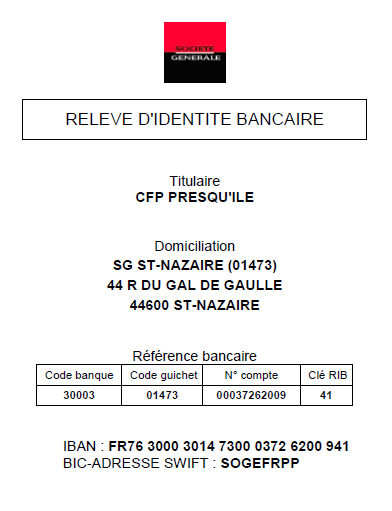 